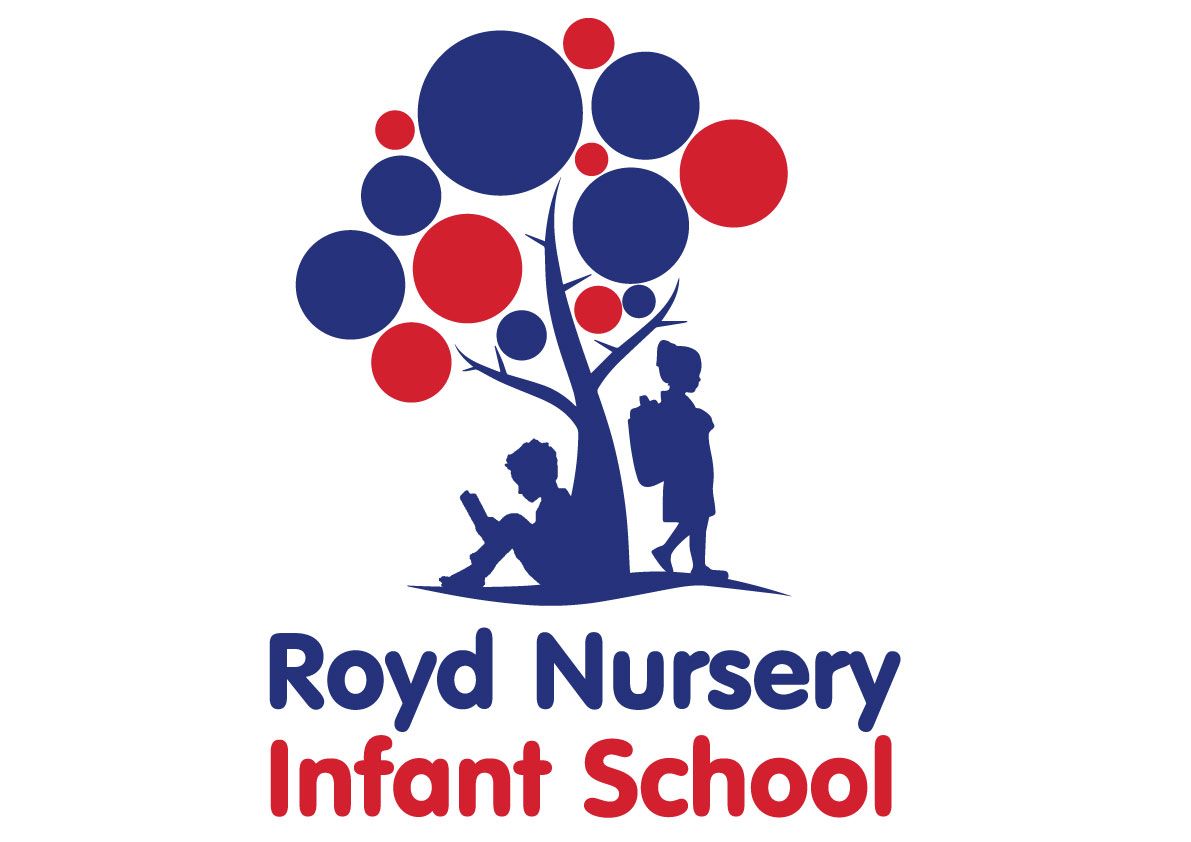 Policy: Charging and RemissionsContents:Statement of intentLegal framework Charging for educationOptional extrasVoluntary contributionsMusic tuitionTransportDamaged or lost itemsRemissionsSchool trip refundsFreedom of Information Policy and Publication SchemeMonitoring and reviewStatement of intentRoyd Nursery Infant School is committed to ensuring equal opportunities for all pupils, regardless of financial circumstances, and has established the following policy and procedures to ensure that no child is discriminated against by our offering of school trips, activities and educational extras.In addition, we are committed to adhering to legal requirements regarding charging for school activities, and meeting all statutory guidance provided by the DfE. The school will:Never charge for education provided during school hours.Inform parents on low incomes and in receipt of relevant benefits of the support available to them when asking for contributions towards the costs of school visits. Please note that while this policy may be more or less generous than the LA’s, we have ensured it meets the requirements of the law.Legal frameworkThis policy has due regard to all relevant legislation and statutory guidance including, but not limited to, the following: Education Act 1996Children Act 1989The Charges for Music Tuition (England) Regulations 2007The Education (Prescribed Public Examinations) (England) Regulations 2010Freedom of Information Act 2000DfE (2018) ‘Charging for school activities’DfE (2020) ‘Governance handbook’Charging for education The school will not charge for:Admission applications. Education provided during school hours (including the supply of any materials, books, instruments or other equipment).Education provided outside school hours if it is part of the national curriculum, part of a syllabus for a prescribed public examination that the pupil is being prepared for by the school, or part of RE.Instrumental or vocal tuition, for pupils learning individually or in groups, unless provided at the request of the pupil’s parent. The school may charge for:Materials, books, instruments or equipment, where the child’s parent wishes their child to own them.Optional extras.Music tuition (in certain circumstances).The use of community facilities and other commercial activities.Provision of information within the scope of freedom of information. Optional extras The school may charge for the following optional extras:Education provided outside of school time that is not:Part of the national curriculumPart of RETransport, other than that required to take the pupil to school or to other premises where the LA has arranged for the pupil to be provided with educationBoard and lodging for a pupil on a residential visitExtended day services offered to pupils, e.g. breakfast or out-of-school provision When calculating the cost of optional extras, an amount may be included in relation to the following:Materials, books, instruments or equipment provided in relation to the optional extraBuildings and accommodation  Non-teaching staff (including TAs)Teaching staff under contracts for services purely to provide an optional extraThe cost, or an appropriate proportion of the costs, for teaching staff employed to provide vocal tuition or tuition in playing a musical instrument, where the tuition is an optional extraThe school will not charge in excess of the actual cost of providing the optional extra divided by the number of participating pupils. A subsidy will not be charged for any pupils wishing to participate but whose parents are unwilling or unable to pay the full charge. In cases where a small proportion of the activity takes place during school hours, the school will not charge for the cost of alternative provision for those not participating.Participation in any optional activity will be on the basis of parental choice and a willingness to meet the charges; therefore, parental agreement is a prerequisite for the provision of an optional extra where charges will be made. If a charge is to be made for a particular activity, such as optional extras, parents will be informed of how the charge will be calculated.Voluntary contributions The school may, from time-to-time, ask for voluntary contributions towards the benefit of the school or school activities. If an activity cannot be funded without voluntary contributions, the school will make this clear to parents at the outset. There will be no obligation for parents to make a contribution and parents will be notified regarding whether assistance is available. No pupil will be excluded from an activity simply because their parents are unwilling or unable to pay. If a parent is unwilling or unable to pay, their child will still be given an equal opportunity to take part in the activity. If insufficient voluntary contributions are raised to fund an activity, and the school cannot fund it via another source, the activity will be cancelled. The school will strive to ensure that parents do not feel pressurised into making voluntary contributions.The following is a list of additional activities, organised by the school, which require voluntary contributions from parents. These activities are known as ‘optional extras’. This list is not exhaustive:visits to museumssporting activities which require transport expensesoutdoor adventure activitiesvisits to or by a theatre companymusical eventsspecialist events Music tuition Instrumental and vocal music tuition is an exception to the rule that all education provided during school hours must be free. The Charges for Music Tuition (England) Regulations 2007 allow for charges to be made for vocal or instrumental tuition provided either individually or to groups of any size – provided that the tuition is at the request of the pupil’s parents. The charges will not exceed the cost of the provision, including the cost of the staff providing the tuition.Charging will not be made if the teaching is an essential part of the national curriculum.Transport The school may ask for contributions for:Transporting registered pupils to or from the school premises, where the LA has a statutory obligation to provide the transport. Transporting registered pupils to other premises where the governing board or LA has arranged for pupils to be educated.Damaged or lost items The school may charge for the cost of replacing items that are damaged or lost due to the negligence or poor behaviour of pupils or their parents. Parents will only be charged the replacement cost to purchase the same or equivalent item. The school will consider waiving costs in exceptional circumstances, e.g. financial hardship.  Remissions The school will set aside a fund to enable parents in financial difficulty to send their children on visits and activities. The funding will be limited and there is no guarantee that all requests can be met. Assistance will be allocated on a needs basis, and if the full cost of the trip or activity cannot be met through assistance funding and voluntary contributions, the trip or activity will be cancelled.Parents in receipt of any of the following benefits may request assistance with the costs of activities:Income SupportIncome-based Jobseeker’s AllowanceIncome-related Employment and Support AllowanceSupport under part VI of the Immigration and Asylum Act 1999The guaranteed element of State Pension CreditChild Tax Credit, provided that they are not also entitled to Working Tax Credit and they have an annual gross income of no more than £16,190Working Tax Credit run on – paid for four weeks after they stop qualifying for Working Tax Credit.Universal Credit – if they apply on or after 1 April 2018, their household income must be less than £7,400 a year (after tax and not including any benefits they receive)To request assistance, parents should contact the Headteacher via 0114 2882594School trip refunds All initial deposits for school trips will be non-refundable. Parents will be informed of this when they are provided with initial information about the trip. In the event that the school has to cancel a trip due to foreseen circumstances, parental contributions will be refunded. In the event that a school trip is cancelled by a party other than the school due to unforeseen circumstances, it is at the school’s discretion as to whether a refund is given to parents. In the event that a pupil or their parents cancel the pupil’s place on a trip, it will be at the school’s discretion as to whether a refund is given. The school will take into account the reason for cancellation, whether the school will be reimbursed for the pupil’s place on the trip, and whether the place on the trip can be offered to another pupil. Where a pupil or their parents have previously cancelled a place on a trip and received a full refund, the school will have the right to refuse to allow the pupil to attend future trips and visits. In the event that a pupil cannot attend a trip at the last minute, e.g. due to illness, it will be at the school’s discretion as to whether a refund is given. The school will take into account whether the school will be reimbursed for the pupil’s place on the trip and whether the place on the trip can be offered to another pupil. In the event that a school trip is postponed due to unforeseen circumstances, it will be at the school’s discretion as to what happens with the parental contributions for the trip. The school will consider its options, which could include carrying forward the money until the trip takes place, transferring the money to another trip, or refunding parents. In the event that the decision is made to postpone a trip due to foreseen circumstances, it will be at the school’s discretion as to what happens with the parental contributions for the trip. The school will consider its options, which could include carrying forward the money until the trip takes place, transferring the money to another trip, or refunding parents.The school will deal with cancellations and refunds on a case-by-case basis, ensuring that all pupils and their families are treated equally. If a parent wishes to make a complaint about refunds, they will be able to do so via the Complaints Procedures Policy. Freedom of Information Policy and Publication SchemeThe school’s Freedom of Information Policy and Freedom of Information Publication Scheme will set out where fees may be charged for the provision of information.Monitoring and review This policy will be reviewed at least annually by the governing board. The next scheduled review date for this policy is Sept 2024.Adopted by Governing Body onMarch 2024HeadteacherL JonesDate of ReviewMarch 2025